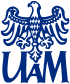 UNIWERSYTET IM. A.MICKIEWICZA W POZNANIU                                                    WYDZIAŁ PEDAGOGICZNO – ARTYSTYCZNY W KALISZUDZIENNIK PRAKTYK PEDAGOGICZNYCH                      pieczątki instytucji…............................................................................................................imię  i nazwisko studentki(ta)nr indeksu............................................…............................................................................................................................kierunek studiów…...............................................................................................................................................................................rok/semestr/ rok akademickiPRZEBIEG  PRAKTYKI		Praktyka psychologiczno – pedagogiczna zaliczona data..............................                                     ……………………………………………….				podpis nauczyciela opiekuna				Praktyka zaliczona na ocenę......................data..............................                                      …………………………………………….				podpis opiekuna z ramienia uczelniData i godziny realizacji zadaniaCharakter zajęć, tematykaLiczba godzinMiejsce realizacji praktyk (nazwa placówki),podpis nauczyciela (wyraźnie imię i nazwisko)i pieczątka szkołyŁącznie30 